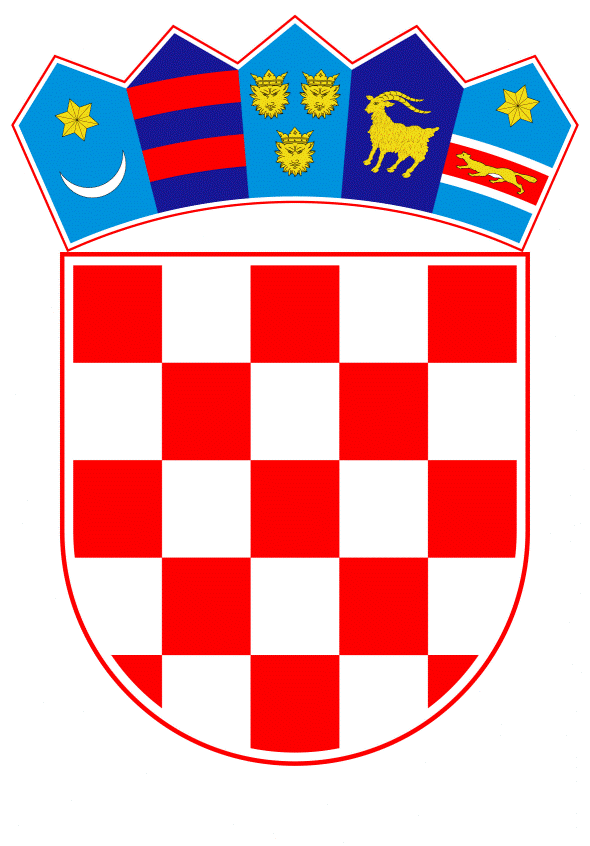 VLADA REPUBLIKE HRVATSKEZagreb, 22. kolovoza 2019.______________________________________________________________________________________________________________________________________________________________________________________________________________________________Banski dvori | Trg Sv. Marka 2  | 10000 Zagreb | tel. 01 4569 222 | vlada.gov.hrP R I J E D L O GVLADA REPUBLIKE HRVATSKENa temelju članka 54. stavak 1. a u vezi s člankom 65. stavak 3. Zakona o sustavu državne uprave („Narodne novine“, br. 66/19), Vlada Republike Hrvatske je na sjednici održanoj ______________ godine donijelaUREDBUO IZMJENAMA UREDBE O UNUTARNJEM USTROJSTVU MINISTARSTVA POLJOPRIVREDEČlanak 1.	U cijelom tekstu Uredbe o unutarnjem ustrojstvu Ministarstva poljoprivrede (»Narodne novine«, broj 35/19), riječi „Pomoćnik ministra“ zamjenjuju se s riječju „ravnatelj“ u odgovarajućem padežu.Članak 2. 	Okvirni broj državnih službenika i namještenika u Ministarstvu poljoprivrede prikazan u tablici koja je sastavni dio Uredbe o unutarnjem ustrojstvu Ministarstva poljoprivrede („Narodne novine“, br. 35/19), zamjenjuje se Okvirnim brojem državnih službenika i namještenika u Ministarstvu poljoprivrede koji je sadržan u tablici u prilogu ove Uredbe i čini sastavni dio Uredbe o unutarnjem ustrojstvu Ministarstva poljoprivrede. Članak 3.	Ministar poljoprivrede, uz prethodnu suglasnost tijela državne uprave nadležnog za službeničke odnose, uskladit će Pravilnik o unutarnjem redu Ministarstva poljoprivrede s odredbama ove Uredbe, u roku 30 dana od dana njezina stupanja na snagu.Članak 4.	Ova Uredba stupa na snagu prvog dana od dana objave u „Narodnim novinama“.OKVIRNI BROJ POTREBNIH DRŽAVNIH SLUŽBENIKA I NAMJEŠTENIKA U MINISTARSTVU POLJOPRIVREDEO b r a z l o ž e n j eStupanjem na snagu Zakona o sustavu državne uprave („Narodne novine“, br. 66/19) Ministarstvo poljoprivrede uskladilo je Uredbu o unutarnjem ustrojstvu s odredbama navedenog Zakona na način da se promjene odnose na dužnosnički položaj pomoćnika ministra te da upravnom organizacijom u sastavu ministarstva upravlja rukovodeći državni službenik, ravnatelj. Sukladno navedenom, Ministarstvo poljoprivrede uskladilo je Uredbu o unutarnjem ustrojstvu, na način da je dodalo 9 izvršitelja budući je u ministarstvu, uz posebne ustrojstvene jedinice Kabineta ministra i Glavnog tajništva te tri samostalne službe (Samostalna služba za informiranje, Samostalna služba za akreditaciju agencije za plaćanja za poljoprivredne fondove Europske unije i Samostalna služba za unutarnju reviziju), ustrojeno devet upravnih organizacija (Uprava za financijske poslove i javnu nabavu, Uprava za poljoprivredno zemljište, biljnu proizvodnju i tržište, Uprava za potpore poljoprivredi i ruralnom razvoju, Uprava za stručnu podršku razvoju poljoprivrede i ribarstva, Uprava za veterinarstvo i sigurnost hrane, Uprava šumarstva, lovstva i drvne industrije, Uprava za poljoprivrednu politiku, EU i međunarodnu suradnju, Uprava ribarstva i Uprava za stočarstvo i kvalitetu hrane), dok je istovremeno za isti broj smanjilo broj izvršitelja u važećoj Uredbi, te je broj sistematiziranih radnih mjesta u Ministarstvu poljoprivrede ostao nepromijenjen, odnosno 1189.Ova Uredba stupa na snagu prvog dana od dana objave u „Narodnim novinama“ sukladno Zaključku Vlade Republike Hrvatske KLASA: 022-03/19-07/292, URBROJ: 50301-25/06-19-3 od 18. srpnja 2019.  Predlagatelj:Ministarstvo poljoprivrede               Predmet:Prijedlog uredbe o izmjenama Uredbe o unutarnjem ustrojstvu Ministarstva poljoprivrede    Broj1. KABINET MINISTRA122. SAMOSTALNA SLUŽBA ZA INFORMIRANJE12.1. Odjel za odnose s javnošću32.2. Odjel za planiranje i koordinaciju događanja3UKUPNO73. SAMOSTALNA SLUŽBA ZA AKREDITACIJU AGENCIJE ZA PLAĆANJA ZA POLJOPRIVREDNE FONDOVE EUROPSKE UNIJE13.1. Odjel za akreditaciju agencije za plaćanja za Europski poljoprivredni fond za ruralni razvoj53.2. Odjel za akreditaciju agencije za plaćanja za Europski poljoprivredni jamstveni fond i IAKS mjere ruralnog razvoja3UKUPNO94. SAMOSTALNA SLUŽBA ZA UNUTARNJU REVIZIJU14.1. Odjel za revizije poslovnih sustava i EU fondova64.2. Odjel za revizije veterinarstva i sigurnosti hrane5UKUPNO125. GLAVNO TAJNIŠTVO1neposredno u Glavnom tajništvu izvan sastava nižih ustrojstvenih jedinica15.1. Sektor za ljudske potencijale, uredsko poslovanje i sigurnosne poslove15.1.1. Služba za upravljanje ljudskim potencijalima15.1.1.1. Odjel za službeničke odnose55.1.1.2. Odjel za planiranje i zapošljavanje45.1.1.2.1. Pododsjek za vođenje registra25.1.1.3. Odjel za izobrazbu45.1.2. Služba za uredsko poslovanje i sigurnosne poslove1neposredno u Službi izvan sastava nižih ustrojstvenih jedinica15.1.2.1. Odjel za uredsko poslovanje45.1.2.1.1. Pododsjek pisarnice125.1.2.1.2. Pododsjek pismohrane55.1.2.2. Odjel za sigurnosne poslove i zaštitu na radu45.2. Sektor za pravne poslove15.2.1. Služba za normativne poslove15.2.1.1. Odjel za izradu propisa35.2.1.2. Odjel za koordinaciju procjene učinaka propisa35.2.2. Služba za opće pravne poslove, upravne i sudske postupke15.2.2.1. Odjel za opće pravne poslove35.2.2.2. Odjel za upravne i sudske postupke35.3. Sektor za informacijske sustave i upravljanje imovinom15.3.1. Služba za informacijske sustave15.3.1.1. Odjel za razvoj i sigurnost informacijskih sustava45.3.1.2. Odjel za tehničku potporu informacijskim sustavima45.3.2. Služba za upravljanje imovinom15.3.2.1. Odjel za poslovne prostore, tehničke i pomoćne poslove65.3.2.2. Odjel za vozni park75.4. Sektor za rješavanje prigovora15.4.1. Služba za rješavanje prigovora iz Programa ruralnog razvoja15.4.1.1. Odjel za rješavanje prigovora u području investicijskih potpora u poljoprivredi35.4.1.2. Odjel za rješavanje prigovora u području razvoja lokalne zajednice i potpora šumarstvu35.4.2. Služba za rješavanje prigovora iz ostalih fondova namijenjenih poljoprivredi i ribarstvu15.4.2.1. Odjel za rješavanje prigovora u području izravnih plaćanja, IAKS mjera te mjera uređenja tržišta35.4.2.2. Odjel za rješavanje prigovora u području ribarstva3UKUPNO1006. UPRAVA ZA FINANCIJSKE POSLOVE I JAVNU NABAVU1neposredno u Upravi izvan sastava nižih ustrojstvenih jedinica16.1. Sektor za proračun, financijsko upravljanje, računovodstvene poslove i strateško planiranje16.1.1. Služba za financijske poslove16.1.1.1. Odjel za pripremu i izradu plana proračuna56.1.1.2. Odjel za izvršenje plana proračuna56.1.1.3. Odjel za strateško planiranje, upravljanje rizicima i izvještavanje o fiskalnoj odgovornosti46.1.2. Služba za računovodstvene poslove16.1.2.1. Odjel za obračun plaća i blagajničko poslovanje56.1.2.2. Odjel za knjigovodstvene poslove i evidentiranje nefinancijske imovine56.1.3. Služba za ovjeravanje izdataka u ribarstvu i nadzor kontrole transakcija u poljoprivredi16.1.3.1. Odjel za ovjeravanje izdataka u ribarstvu56.1.3.2. Odjel za nadzor kontrole transakcija u poljoprivredi56.2. Sektor za javnu nabavu16.2.1. Služba za planiranje, analizu i praćenje izvršenja plana nabave16.2.1.1. Odjel za planiranje i izradu plana nabave36.2.1.2. Odjel za praćenje i analizu izvršenja plana nabave36.2.2. Služba za provedbu postupaka javne nabave16.2.2.1. Odjel za pripremu i provedbu postupaka javne nabave46.2.2.2. Odjel za ugovaranje i kontrolu praćenja i izvršenja ugovora4UKUPNO577. UPRAVA ZA POLJOPRIVREDNO ZEMLJIŠTE, BILJNU PROIZVODNJU I TRŽIŠTE1neposredno u Upravi izvan sastava nižih ustrojstvenih jedinica37.1. Sektor za poljoprivredno zemljište17.1.1. Služba za provedbu i kontrolu raspolaganja poljoprivrednim zemljištem u vlasništvu države17.1.1.1. Odjel za provedbu raspolaganja poljoprivrednim zemljištem u vlasništvu države67.1.1.2. Odjel za kontrolu raspolaganja poljoprivrednim zemljištem u vlasništvu države67.1.2. Služba za imovinskopravne odnose, infrastrukturu, kontrolu procjene vrijednosti državnog poljoprivrednog zemljišta te eksploataciju mineralnih sirovina, ugljikovodika i geotermalnih voda17.1.2.1. Odjel za imovinskopravne odnose67.1.2.2. Odjel za infrastrukturu i kontrolu procjene vrijednosti državnog poljoprivrednog zemljišta47.1.2.3. Odjel za eksploataciju mineralnih sirovina, ugljikovodika i geotermalnih voda i obnovljive izvore energije47.1.3. Služba za politiku, zaštitu i uređenje poljoprivrednog zemljišta17.1.3.1. Odjel za politiku poljoprivrednog zemljišta37.1.3.2. Odjel za zaštitu, uređenje poljoprivrednog zemljišta i Zemljišni fond57.1.4. Služba za registar evidencije ugovora i naplate, raspolaganje privatnim poljoprivrednim zemljištem i komasaciju17.1.4.1. Odjel za registar evidencije ugovora i naplate37.1.4.2. Odjel za privatno poljoprivredno zemljište i komasaciju37.2. Sektor za biljnu proizvodnju i tržište17.2.1. Služba za agroekologiju i ratarstvo17.2.1.1. Odjel za agroekologiju47.2.1.2. Odjel za ratarstvo57.2.2. Služba za proizvođačke organizacije i hortikulturu17.2.2.1. Odjel za proizvođačke organizacije47.2.2.2. Odjel za hortikulturu47.2.3. Služba za vinarstvo i uređenje tržišta17.2.3.1. Odjel za vinarstvo57.2.3.2. Odjel za posebne tržišne mjere47.2.4. Služba za ekološku proizvodnju17.2.4.1. Odjel za kontrolni sustav ekološke poljoprivrede37.2.4.2. Odjel za proizvodna pravila u ekološkoj proizvodnji47.3. Sektor fitosanitarne politike17.3.1. Služba za biljno zdravstvo i poljoprivredni reprodukcijski materijal17.3.1.1. Odjel za biljno zdravstvo57.3.1.2. Odjel za poljoprivredni reprodukcijski materijal57.3.2. Služba za sredstva za zaštitu bilja17.3.2.1. Odjel za registraciju sredstava za zaštitu bilja57.3.2.2. Odjel za održivu uporabu pesticida5UKUPNO1108. UPRAVA ZA POTPORE POLJOPRIVREDI I RURALNOM RAZVOJU1neposredno u Upravi izvan sastava nižih ustrojstvenih jedinica18.1. Sektor za programsko upravljanje18.1.1. Služba za financijsko upravljanje, praćenje i vrednovanje18.1.1.1. Odjel za financijsko upravljanje i kontrolu58.1.1.2. Odjel za izvještavanje58.1.1.3. Odjel za praćenje i vrednovanje58.1.2. Služba za financijske instrumente i tehničku pomoć18.1.2.1. Odjel za financijske instrumente58.1.2.2. Odjel za koordinaciju korištenja tehničke pomoći48.1.3. Služba za programsku promociju18.1.3.1. Odjel za razvoj promotivnih alata i ruralnu mrežu48.1.3.2. Odjel za provedbu promotivnih aktivnosti48.2. Sektor za izravna plaćanja i potpore za klimu i okoliš18.2.1. Služba za izravna plaćanja18.2.1.1. Odjel za proizvodno nevezana plaćanja48.2.1.2. Odjel za proizvodno vezana plaćanja48.2.2. Služba za potpore u području klime i okoliša18.2.2.1. Odjel za okolišno prihvatljivu poljoprivredu i područja s ograničenjima48.2.2.2. Odjel za prilagodbu klimatskim promjenama48.3. Sektor za provedbu mjera ruralnog razvoja18.3.1. Služba za razvoj konkurentnosti poljoprivrede i šumarstva18.3.1.1. Odjel za razvoj konkurentnosti poljoprivrede i šumarstva58.3.1.2. Odjel za razvoj poljoprivrednih gospodarstava i razvoj poslovanja58.3.2. Služba za razvoj lokalne zajednice18.3.2.1. Odjel za ruralnu infrastrukturu48.3.2.2. Odjel za LEADER i EIP58.4. Služba za državne potpore u poljoprivredi6UKUPNO859. UPRAVA ZA STRUČNU PODRŠKU RAZVOJU POLJOPRIVREDE I RIBARSTVA1neposredno u Upravi izvan sastava nižih ustrojstvenih jedinica19.1. Sektor za stručno savjetovanje u poljoprivredi19.1.1. Služba za savjetovanje u biljnoj proizvodnji19.1.1.1. Odjel za savjetovanje u ratarskoj proizvodnji49.1.1.2. Odjel za savjetovanje u hortikulturi59.1.1.3. Odjel za mehanizaciju i primjenu inovativnih tehnologija u poljoprivredi59.1.2. Služba za savjetovanje u animalnoj proizvodnji19.1.2.1. Odjel za savjetovanje u stočarskoj proizvodnji49.1.2.2. Odjel za savjetovanje u pčelarstvu49.1.3. Služba za izvještajno-prognozne poslove u poljoprivredi69.2. Sektor za savjetovanje i podršku razvoja poslovanja mladih poljoprivrednika i ribara19.2.1. Služba za podršku korištenja mjera potpore dohotku i tržišnim mjerama19.2.1.1. Odjel za ekonomiku poslovanja i upravljanje poljoprivrednim gospodarstvima59.2.1.2. Odjel za stručnu podršku korištenja mjera potpore dohotku i tržišnih mjera49.2.2. Služba za savjetodavnu podršku korištenja mjera ruralnog razvoja19.2.2.1. Odjel za savjetovanje i podršku u korištenju mjera ruralnog razvoja59.2.2.2. Odjel za podršku razvoju nepoljoprivrednih djelatnosti na poljoprivrednim gospodarstvima49.2.3. Služba za podršku u korištenju mjera ribarstvene politike – Područna jedinica Zadar1Ispostava Osijek (samostalni izvršitelji)1Ispostava Poreč (samostalni izvršitelji)1Ispostava Split (samostalni izvršitelji)1Ispostava Ston (samostalni izvršitelji)1Ispostava Zadar (samostalni izvršitelji)19.3. Sektor za organizaciju savjetodavnog rada i informiranje19.3.1. Služba za organizaciju i koordinaciju savjetodavnog rada19.3.1.1. Odjel za planiranje, stručno obrazovanje i osposobljavanje poljoprivrednika59.3.1.2. Odjel za razvoj savjetodavnih alata i stručno usavršavanje49.3.2. Služba za promociju mjera poljoprivredne i ribarstvene politike19.3.2.1. Odjel za promociju i informiranje o mjerama poljoprivredne i ribarstvene politike59.3.2.2. Odjel za demonstracije i aktivnosti informiranja49.4. Služba za stručnu podršku – Područna jedinica Bjelovar1Ispostava Bjelovar (samostalni izvršitelji)3Ispostava Čazma (samostalni izvršitelji)2Ispostava Daruvar (samostalni izvršitelji)3Ispostava Garešnica (samostalni izvršitelji)1Ispostava Grubišno Polje (samostalni izvršitelji)29.5. Služba za stručnu podršku – Područna jedinica Čakovec1Ispostava Čakovec (samostalni izvršitelji)5Ispostava Prelog (samostalni izvršitelji)1Ispostava Štrigova (samostalni izvršitelji)19.6. Služba za stručnu podršku – Područna jedinica Delnice1Ispostava Čabar (samostalni izvršitelji)1Ispostava Čavle (samostalni izvršitelji)1Ispostava Krk (samostalni izvršitelji)1Ispostava Rab (samostalni izvršitelji)19.7. Služba za stručnu podršku – Područna jedinica Dubrovnik1Ispostava Dubrovnik (samostalni izvršitelji)1Ispostava Metković (samostalni izvršitelji)1Ispostava Opuzen (samostalni izvršitelji)2Ispostava Ploče (samostalni izvršitelji)1Ispostava Ston (samostalni izvršitelji)1Ispostava Vela Luka (samostalni izvršitelji)19.8. Služba za stručnu podršku – Područna jedinica Gospić1Ispostava Gospić (samostalni izvršitelji)2Ispostava Otočac (samostalni izvršitelji)29.9. Služba za stručnu podršku – Područna jedinica Karlovac1Ispostava Karlovac (samostalni izvršitelji)3Ispostava Ogulin (samostalni izvršitelji)2Ispostava Ozalj (samostalni izvršitelji)1Ispostava Slunj (samostalni izvršitelji)19.10. Služba za stručnu podršku – Područna jedinica Koprivnica1Ispostava Đurđevac (samostalni izvršitelji)1Ispostava Koprivnica (samostalni izvršitelji)4Ispostava Križevci (samostalni izvršitelji)39.11. Služba za stručnu podršku – Područna jedinica Krapina1Ispostava Bedekovčina (samostalni izvršitelji)1Ispostava Donja Stubica (samostalni izvršitelji)1Ispostava Klanjec (samostalni izvršitelji)1Ispostava Krapina (samostalni izvršitelji)1Ispostava Pregrada (samostalni izvršitelji)1Ispostava Zabok (samostalni izvršitelji)2Ispostava Zlatar (samostalni izvršitelji)19.12. Služba za stručnu podršku – Područna jedinica Osijek1Ispostava Beli Manastir (samostalni izvršitelji)2Ispostava Bizovac (samostalni izvršitelji)1Ispostava Donji Miholjac (samostalni izvršitelji)1Ispostava Đakovo(samostalni izvršitelji)2Ispostava Našice (samostalni izvršitelji)1Ispostava Osijek (samostalni izvršitelji)5Ispostava Valpovo (samostalni izvršitelji)19.13. Služba za stručnu podršku – Područna jedinica Pazin1Ispostava Brtonigla (samostalni izvršitelji)1Ispostava Buzet (samostalni izvršitelji)1Ispostava Labin (samostalni izvršitelji)1Ispostava Pula (samostalni izvršitelji)29.14. Služba za stručnu podršku – Područna jedinica Požega1Ispostava Kaptol (samostalni izvršitelji)5Ispostava Pakrac (samostalni izvršitelji)2Ispostava Pleternica (samostalni izvršitelji)1Ispostava Požega (samostalni izvršitelji)29.15. Služba za stručnu podršku – Područna jedinica Sisak1Ispostava Glina (samostalni izvršitelji)1Ispostava Kutina (samostalni izvršitelji)1Ispostava Lipovljani (samostalni izvršitelji)1Ispostava Novska (samostalni izvršitelji)1Ispostava Petrinja (samostalni izvršitelji)1Ispostava Popovača (samostalni izvršitelji)1Ispostava Sisak (samostalni izvršitelji)3Ispostava Sunja (samostalni izvršitelji)29.16. Služba za stručnu podršku – Područna jedinica Slavonski Brod1Ispostava Gundinci (samostalni izvršitelji)1Ispostava Nova Gradiška (samostalni izvršitelji)3Ispostava Oprisavci (samostalni izvršitelji)1Ispostava Oriovac (samostalni izvršitelji)2Ispostava Slavonski Brod (samostalni izvršitelji)59.17. Služba za stručnu podršku – Područna jedinica Split1Ispostava Imotski (samostalni izvršitelji)2Ispostava Kaštel Sućurac (samostalni izvršitelji)1Ispostava Makarska (samostalni izvršitelji)2Ispostava Omiš (samostalni izvršitelji)1Ispostava Sinj (samostalni izvršitelji)2Ispostava Solin (samostalni izvršitelji)1Ispostava Split (samostalni izvršitelji)1Ispostava Stari Grad (samostalni izvršitelji)2Ispostava Supetar (samostalni izvršitelji)1Ispostava Trogir (samostalni izvršitelji)1Ispostava Vis (samostalni izvršitelji)1Ispostava Vrgorac (samostalni izvršitelji)19.18. Služba za stručnu podršku – Područna jedinica Sveti Ivan Zelina1Ispostava Dugo Selo (samostalni izvršitelji)1Ispostava Jastrebarsko (samostalni izvršitelji)1Ispostava Kloštar Ivanić (samostalni izvršitelji)1Ispostava Pušća (samostalni izvršitelji)1Ispostava Sveta Nedelja (samostalni izvršitelji)1Ispostava Velika Gorica (samostalni izvršitelji)1Ispostava Vrbovec (samostalni izvršitelji)2Ispostava Vukovina (samostalni izvršitelji)29.19. Služba za stručnu podršku – Područna jedinica Šibenik1Ispostava Drniš (samostalni izvršitelji)2Ispostava Knin (samostalni izvršitelji)2Ispostava Šibenik (samostalni izvršitelji)59.20. Služba za stručnu podršku – Područna jedinica Varaždin1Ispostava Ivanec (samostalni izvršitelji)1Ispostava Ludbreg (samostalni izvršitelji)2Ispostava Varaždin (samostalni izvršitelji)4Ispostava Vidovec (samostalni izvršitelji)19.21. Služba za stručnu podršku – Područna jedinica Virovitica1Ispostava Orahovica (samostalni izvršitelji)1Ispostava Pitomača (samostalni izvršitelji)1Ispostava Slatina (samostalni izvršitelji)3Ispostava Suhopolje (samostalni izvršitelji)1Ispostava Špišić Bukovica (samostalni izvršitelji)1Ispostava Virovitica (samostalni izvršitelji)49.22. Služba za stručnu podršku – Područna jedinica Vukovar1Ispostava Cerna (samostalni izvršitelji)1Ispostava Drenovci (samostalni izvršitelji)1Ispostava Ilok (samostalni izvršitelji)1Ispostava Nijemci (samostalni izvršitelji)1Ispostava Otok (samostalni izvršitelji)2Ispostava Stari Mikanovci (samostalni izvršitelji)1Ispostava Vinkovci (samostalni izvršitelji)1Ispostava Vukovar (samostalni izvršitelji)1Ispostava Županja (samostalni izvršitelji)29.23. Služba za stručnu podršku – Područna jedinica Zadar1Ispostava Benkovac (samostalni izvršitelji)1Ispostava Biograd na Moru (samostalni izvršitelji)2Ispostava Zadar (samostalni izvršitelji)7UKUPNO28310. UPRAVA ZA VETERINARSTVO I SIGURNOST HRANE1neposredno u Upravi izvan sastava nižih ustrojstvenih jedinica110.1. Sektor za organizaciju veterinarske djelatnosti, pravnu i financijsku podršku1neposredno u Sektoru izvan sastava nižih ustrojstvenih jedinica110.1.1. Služba za organizaciju veterinarske djelatnosti110.1.1.1. Odjel za organiziranje i praćenje veterinarske djelatnosti i koordinaciju u području hrane i hrane za životinje410.1.1.2. Odjel za ovlašćivanje laboratorija i informatičke sustave410.1.2. Služba za pravnu i financijsku podršku110.1.2.1. Odjel za upravne, pravne poslove i naknadu šteta410.1.2.2. Odjel za financiranje službenih kontrola i troškove u veterinarstvu510.2. Sektor za zdravlje i zaštitu životinja1neposredno u Sektoru izvan sastava nižih ustrojstvenih jedinica110.2.1. Služba za zdravlje životinja110.2.1.1. Odjel za veterinarsku epidemiologiju510.2.1.2. Odjel za krizno planiranje i procjenu rizika510.2.1.3. Odjel za zaštitu životinja410.2.2. Služba za međunarodni promet710.3. Sektor za sigurnost hrane i veterinarsko javno zdravstvo1neposredno u Sektoru izvan sastava nižih ustrojstvenih jedinica110.3.1. Služba za sigurnost hrane110.3.1.1. Odjel za registraciju, odobravanje i vođenje upisnika objekata u poslovanju s hranom životinjskog podrijetla310.3.1.2. Odjel za sigurnost hrane, prijevare u hrani i e-prodaju410.3.1.3. Odjel za RASFF i AAC310.3.2. Služba za veterinarsko javno zdravstvo110.3.2.1. Odjel za veterinarsko-medicinske proizvode510.3.2.2. Odjel za hranu za životinje i nusproizvode životinjskog podrijetla4UKUPNO7011. UPRAVA ŠUMARSTVA, LOVSTVA I DRVNE INDUSTRIJE1neposredno u Upravi izvan sastava nižih ustrojstvenih jedinica111.1. Sektor šumarstva1neposredno u Sektoru izvan sastava nižih ustrojstvenih jedinica111.1.1. Služba za upravljanje šumama111.1.1.1. Odjel za uređivanje šuma511.1.1.2. Odjel za upravljanje šumama i šumskim zemljištima511.1.1.3. Odjel za gospodarenje i inventarizaciju šuma311.1.1.4. Odjel za provedbu raspolaganja šumama i šumskim zemljištima311.1.2. Služba za zaštitu šuma, EU fondove i međunarodnu suradnju u šumarstvu111.1.2.1. Odjel za EU fondove i programe u šumarstvu311.1.2.2. Odjel za međunarodne obveze u šumarstvu411.1.2.3. Odjel za zaštitu šuma i genetskih resursa411.1.3. Služba za provedbu programa općekorisnih funkcija šuma111.1.3.1. Odjel za obračun i praćenje naplate naknade za korištenje OKFŠ311.1.3.2. Odjel za raspodjelu naknade za korištenje OKFŠ311.2. Sektor lovstva1neposredno u Sektoru izvan sastava nižih ustrojstvenih jedinica111.2.1. Služba za gospodarenje s lovištima i divljači611.2.2. Služba za praćenje i razvoj lovstva511.3. Sektor za preradu drva i proizvodnju namještaja1neposredno u Sektoru izvan sastava nižih ustrojstvenih jedinica111.3.1. Služba za preradu drva511.3.2. Služba za proizvodnju namještaja611.4. Sektor za šume privatnih šumoposjednika1neposredno u Sektoru izvan sastava nižih ustrojstvenih jedinica111.4.1. Služba za unaprjeđenje šuma privatnih šumoposjednika111.4.1.1. Odjel za unaprjeđenje šuma – Područna jedinica Čakovec1Ispostava Donja Stubica (samostalni izvršitelj)1Ispostava Đurđevac (samostalni izvršitelj)1Ispostava Ivanec (samostalni izvršitelj)1Ispostava Krapina (samostalni izvršitelj)1Ispostava Križevci (samostalni izvršitelj)1Ispostava Varaždin (samostalni izvršitelj)111.4.1.2. Odjel za unaprjeđenje šuma – Područna jedinica Delnice1Ispostava Buzet (samostalni izvršitelj)1Ispostava Delnice (samostalni izvršitelj)1Ispostava Karlovac (samostalni izvršitelj)2Ispostava Ogulin (samostalni izvršitelj)1Ispostava Pula (samostalni izvršitelj)1Ispostava Tršće (samostalni izvršitelj)211.4.1.3. Odjel za unaprjeđenje šuma – Područna jedinica Gospić1Ispostava Dubrovnik (samostalni izvršitelj)1Ispostava Gospić (samostalni izvršitelj)1Ispostava Split (samostalni izvršitelj)2Ispostava Zadar (samostalni izvršitelj)111.4.1.4. Odjel za unaprjeđenje šuma – Područna jedinica Virovitica1Ispostava Đakovo (samostalni izvršitelj)1Ispostava Pakrac (samostalni izvršitelj)1Ispostava Orahovica (samostalni izvršitelj)1Ispostava Osijek (samostalni izvršitelj)1Ispostava Slavonski Brod (samostalni izvršitelj)1Ispostava Vukovar (samostalni izvršitelj)111.4.1.5. Odjel za unaprjeđenje šuma – Područna jedinica Zagreb1Ispostava Bjelovar (samostalni izvršitelj)1Ispostava Čazma (samostalni izvršitelj)1Ispostava Daruvar (samostalni izvršitelj)1Ispostava Glina (samostalni izvršitelj)1Ispostava Jastrebarsko (samostalni izvršitelj)1Ispostava Popovača (samostalni izvršitelj)1Ispostava Sisak (samostalni izvršitelj)1Ispostava Velika Gorica (samostalni izvršitelj)1Ispostava Vrbovec (samostalni izvršitelj)111.4.2. Služba za planiranje u šumama privatnih šumoposjednika111.4.2.1. Odjel za planiranje i šumsku infrastrukturu411.4.2.2. Odjel za zaštitu šuma i savjetodavni rad3UKUPNO11612. UPRAVA ZA POLJOPRIVREDNU POLITIKU, EU I MEĐUNARODNU SURADNJU1neposredno u Upravi izvan sastava nižih ustrojstvenih jedinica112.1. Sektor za poljoprivrednu politiku112.1.1. Služba za poljoprivredno-informacijske sustave112.1.1.1. Odjel za informacijske sustave u poljoprivredi812.1.1.2. Odjel za Sustav poljoprivrednih knjigovodstvenih podataka (FADN)512.1.2. Služba za poljoprivredne politike i agroekonomske analize112.1.2.1. Odjel za izradu analitičkih podloga u poljoprivredi412.1.2.2. Odjel za analizu poljoprivrednih politika412.1.2.3. Odjel za razvoj i unaprjeđenje poslovanja obiteljskih poljoprivrednih gospodarstava412.2. Sektor za EU poslove i međunarodnu suradnju112.2.1. Služba za EU poslove112.2.1.1. Odjel za EU koordinaciju512.2.1.2. Odjel za zakonodavstvo EU i programe pomoći412.2.1.3. Odjel za suradnju s EU institucijama412.2.2. Služba za međunarodnu suradnju i trgovinske odnose112.2.2.1. Odjel za međunarodnu suradnju412.2.2.2. Odjel za međunarodne trgovinske odnose312.2.3. Služba za usklađivanje s EU strategijama i međunarodnim obvezama112.2.3.1. Odjel za strategije u području istraživanja i razvoja412.2.3.2. Odjel za koordinaciju provedbe međunarodno preuzetih obveza3UKUPNO6113. UPRAVA RIBARSTVA1neposredno u Upravi izvan sastava nižih ustrojstvenih jedinica113.1. Sektor za upravljanje resursima, flotom i ribolovom113.1.1. Služba za upravljanje resursima i flotom113.1.1.1. Odjel za upravljanje resursima – Područna jedinica Split1Ispostava Rijeka (samostalni izvršitelj)1Ispostava Split (samostalni izvršitelji)1Ispostava Zadar (samostalni izvršitelj)1Ispostava Zagreb (samostalni izvršitelji)313.1.1.2. Odjel za upravljanje flotom – Područna jedinica Šibenik1Ispostava Split (samostalni izvršitelji)2Ispostava Zadar (samostalni izvršitelj)113.1.2. Služba za ribolov – Područna jedinica Šibenik113.1.2.1. Odjel za morski ribolov – Ispostava Split1Samostalni izvršitelj u Dubrovniku1Samostalni izvršitelji u Puli2Samostalni izvršitelj u Rijeci1Samostalni izvršitelj u Senju1Samostalni izvršitelji u Splitu1Samostalni izvršitelj u Šibeniku1Samostalni izvršitelj u Zadru113.1.2.2. Odjel za slatkovodni ribolov313.2. Sektor za upravljanje EU fondovima u ribarstvu113.2.1. Služba za programiranje i koordinaciju EU fondova i prikupljanje podataka u ribarstvu113.2.1.1. Odjel za programiranje i koordinaciju EU fondova u ribarstvu613.2.1.2. Odjel za program prikupljanja podataka u ribarstvu313.2.2. Služba za potpore i odobravanje isplata u ribarstvu113.2.2.1. Odjel za potpore u ribarstvu1413.2.2.2. Odjel za odobravanje isplata u ribarstvu1113.2.3. Služba za praćenje provedbe EU fondova u ribarstvu i kontrolu na terenu113.2.3.1. Odjel za praćenje provedbe EU fondova u ribarstvu413.2.3.2. Odjel za kontrolu na terenu10Područna jedinica Zadar (samostalni izvršitelj)1Područna jedinica Pula (samostalni izvršitelj)1Područna jedinica Split (samostalni izvršitelj)113.3. Sektor za Tržišni informacijski sustav u ribarstvu i upravljanje akvakulturom113.3.1. Služba za Tržišni informacijski sustav u ribarstvu – Područna jedinica Šibenik113.3.1.1. Odjel za ribarsku statistiku – Ispostava Zagreb1Samostalni izvršitelj u Dubrovniku1Samostalni izvršitelj u Rijeci1Samostalni izvršitelj u Splitu1Samostalni izvršitelj u Šibeniku113.3.1.2. Odjel za uređenje tržišta u ribarstvu1Ispostava Dubrovnik (samostalni izvršitelj)1Ispostava Pula (samostalni izvršitelj)1Ispostava Split (samostalni izvršitelj)1Ispostava Zagreb (samostalni izvršitelji)113.3.2. Služba za akvakulturu – Područna jedinica Zadar1Ispostava Split (samostalni izvršitelj)1Ispostava Zadar (samostalni izvršitelji)2Ispostava Zagreb (samostalni izvršitelji)213.4. Sektor za nadzor i kontrolu u ribarstvu113.4.1. Služba kontrole ribarstva – sjever113.4.1.1. Odjel za kontrolu ribarstva – Područna jedinica Osijek1Ispostava Koprivnica (samostalni izvršitelj)1Ispostava Čakovec (samostalni izvršitelj)2Ispostava Slavonski Brod (samostalni izvršitelj)1Ispostava Vukovar (samostalni izvršitelj)2Ispostava Zagreb (samostalni izvršitelji)413.4.1.2. Odjel za kontrolu ribarstva – Područna jedinica Rijeka4Ispostava Novalja (samostalni izvršitelji)2Ispostava Pula (samostalni izvršitelji)4Ispostava Poreč (samostalni izvršitelji)213.4.2. Služba kontrole ribarstva – jug – Područna jedinica Split113.4.2.1. Odjel za kontrolu ribarstva Split6Ispostava Dubrovnik (samostalni izvršitelj)2Ispostava Korčula (samostalni izvršitelj)1Ispostava Ploče (samostalni izvršitelj)2Ispostava Vis (samostalni izvršitelji)313.4.2.2. Odjel za kontrolu ribarstva – Ispostava Zadar5Samostalni izvršitelji u Šibeniku413.4.3. Služba za Ribarski monitoring centar i podršku korisnicima113.4.3.1. Odjel za Ribarski monitoring centar713.4.3.2. Odjel za podršku korisnicima5UKUPNO16314. UPRAVA ZA STOČARSTVO I KVALITETU HRANE1neposredno u Upravi izvan sastava nižih ustrojstvenih jedinica314.1. Sektor za stočarsku proizvodnju114.1.1. Služba za govedarstvo, ovčarstvo i kozarstvo114.1.1.1. Odjel za govedarsku proizvodnju i tržište514.1.1.2. Odjel za ovčarsku i kozarsku proizvodnju i tržište514.1.2. Služba za svinjogojstvo, peradarstvo i pčelarstvo114.1.2.1. Odjel za svinjogojsku proizvodnju i tržište514.1.2.2. Odjel za peradarstvo i pčelarstvo514.1.3. Služba za uzgoj kopitara i Banku gena domaćih životinja114.1.3.1. Odjel za uzgoj kopitara514.1.3.2. Odjel za Banku gena domaćih životinja Križevci414.2. Sektor za registre životinja114.2.1. Služba za Registar farmi, sljedivost sredstava za označavanje životinja i evidencije peradi i pčelara114.2.1.1. Odjel za Registar farmi i evidencije peradi i pčelara514.2.1.2. Odjel za sljedivost sredstava za označavanje životinja Križevci514.2.2. Služba za označavanje i registraciju goveda, svinja, ovaca i koza114.2.2.1. Odjel za označavanje i registraciju goveda514.2.2.2. Odjel za označavanje i registraciju svinja, ovaca i koza514.2.2.3. Odjel za kontrolu sustava razvrstavanja goveđih, svinjskih i ovčjih trupova514.2.3. Služba za upravljanje registrima životinja114.2.3.1. Odjel za upravljanje bazama i strukturiranje podataka514.2.3.2. Odjel za tehničku potporu registrima životinja514.3. Sektor za kvalitetu hrane114.3.1. Služba za kvalitetu hrane i informiranje o hrani114.3.1.1. Odjel za informiranje o hrani514.3.1.2. Odjel za Codex Alimentarius i zahtjeve kvalitete hrane514.3.1.3. Odjel za sprječavanje otpada od hrane514.3.2. Služba za oznake kvalitete i promidžbu oznaka kvalitete114.3.2.1. Odjel za oznake kvalitete514.3.2.2. Odjel za promidžbu oznaka kvalitete i manifestacije5UKUPNO104Ukupan broj državnih službenika i namještenika u Ministarstvu poljoprivrede1189